NEKILNOJAMOJO TURTO REGISTRO DUOMENŲ BAZĖS IŠRAŠAS2020-10-15 20:24:511. Nekilnojamojo turto registre įregistruotas turtas:2. Nekilnojamieji daiktai:3. Daikto priklausiniai iš kito registro: įrašų nėra

4. Nuosavybė:
5. Valstybės ir savivaldybių žemės patikėjimo teisė: įrašų nėra

6. Kitos daiktinės teisės : įrašų nėra

7. Juridiniai faktai:
8. Žymos: įrašų nėra

9. Teritorijos, kuriose taikomos specialiosios žemės naudojimo sąlygos: įrašų nėra

10. Daikto registravimas ir kadastro žymos:
11. Registro pastabos ir nuorodos:
12. Kita informacija:

13. Informacija apie duomenų sandoriui tikslinimą: įrašų nėra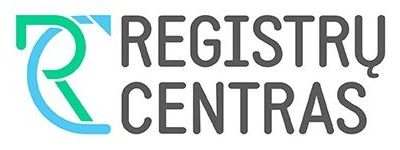 VALSTYBĖS ĮMONĖ REGISTRŲ CENTRASLvovo g. 25-101, 09320 Vilnius, tel. (8 5) 2688 262, el. p. info@registrucentras.lt
Duomenys kaupiami ir saugomi Juridinių asmenų registre, kodas 124110246Registro Nr.:10/304085Registro tipas:StatiniaiSudarymo data:1996-06-03Adresas:Vilnius, Vokiečių g. 4Pastatas - Parduotuvė su kavineUnikalus daikto numeris:1094-0448-0015Daikto pagrindinė naudojimo paskirtis:PrekybosŽymėjimas plane:1E3/pStatybos pradžios metai:1940Statybos pabaigos metai:1940Baigtumo procentas:100 %Šildymas:Centrinis šildymas iš centralizuotų sistemųVandentiekis:Komunalinis vandentiekisNuotekų šalinimas:Komunalinis nuotekų šalinimasDujos:NėraSienos:PlytosStogo danga:KeramikaAukštų skaičius:3Bendras plotas:893.48 kv. mPagrindinis plotas:607.58 kv. mTūris:4698 kub. mUžstatytas plotas:367.00 kv. mKoordinatė X:6060962Koordinatė Y:582878Atkūrimo sąnaudos (statybos vertė):583584 EurFizinio nusidėvėjimo procentas:57 %Atkuriamoji vertė:251101 EurVidutinė rinkos vertė:1503128 EurVidutinės rinkos vertės nustatymo būdas:Masinis vertinimasVidutinės rinkos vertės nustatymo data:2011-02-07Kadastro duomenų nustatymo data:2011-02-07Nuosavybės teisėSavininkas:LIETUVOS DAILININKŲ SĄJUNGA, a.k. 191589837Daiktas:pastatas Nr. 1094-0448-0015, aprašytas p. 2.1.Įregistravimo pagrindas:1992-05-14 Lietuvos Respublikos Vyriausybės potvarkis Nr. 469p
1992-06-02 Lietuvos Respublikos Vyriausybės potvarkis Nr. 559p
1993-06-10 Miesto (rajono) valdybos potvarkis Nr. 1154v
1993-08-16 Priėmimo - perdavimo aktas2003-05-20 Statinio pripažinimo tinkamu naudoti aktas Nr. /101/.11.4-713
2003-05-20 Statybos inspekcijos tarnybos pažyma Nr. /101/.11.10-936
2011-04-08 Deklaracija apie statybos užbaigimą Nr. 1D-6625Įrašas galioja:Nuo 2011-04-22Sudaryta subnuomos sutartisSubnuomininkas:Uždaroji akcinė bendrovė "KEPINIŲ GAUSA", a.k. 148250281Daiktas:pastatas Nr. 1094-0448-0015, aprašytas p. 2.1.Įregistravimo pagrindas:2011-07-01 Nuomos sutartis Nr. BROD/2011
2012-10-05 Susitarimas
2013-11-04 Susitarimas
2016-11-04 Susitarimas2018-01-31 Susitarimas
2019-07-08 SusitarimasPlotas:10.99 kv. mĮrašas galioja:Nuo 2020-10-06Terminas:Nuo 2011-07-01 iki 2022-07-01Sudaryta nuomos sutartisNuomininkas:UAB "BeAbejo", a.k. 302243630Daiktas:pastatas Nr. 1094-0448-0015, aprašytas p. 2.1.Įregistravimo pagrindas:2009-07-07 Nuomos sutartis Nr. LDS/MIN/09/07/07
2009-12-11 Priėmimo - perdavimo aktasPlotas:10.99 kv. mAprašymas:Nuomos terminas 20 metųĮrašas galioja:Nuo 2020-05-12Sudaryta nuomos sutartisNuomininkas:UAB "Baltic adventure", a.k. 301736613Daiktas:pastatas Nr. 1094-0448-0015, aprašytas p. 2.1.Įregistravimo pagrindas:2013-02-05 Nuomos sutartis Nr. 03
2013-03-05 Priėmimo - perdavimo aktasPlotas:105.00 kv. mĮrašas galioja:Nuo 2013-05-08Terminas:Nuo 2013-03-05 iki 2018-03-05Nekilnojamasis daiktas yra nekilnojamųjų kultūros vertybių teritorijoje (jų apsaugos zonoje)Daiktas:pastatas Nr. 1094-0448-0015, aprašytas p. 2.1.Įregistravimo pagrindas:1995-07-10 Kultūros vertybių apsaugos departamento įsakymas Nr. Į-103Aprašymas:2010-12-16 Kultūros paveldo departamento pranešimas Nr. 12-52, nekilnojamojo daikto kodas 16073Įrašas galioja:Nuo 2011-01-07Sudaryta subnuomos sutartisSubnuomininkas:Uždaroji akcinė bendrovė "Jūros akis", a.k. 252680980Daiktas:pastatas Nr. 1094-0448-0015, aprašytas p. 2.1.Įregistravimo pagrindas:2009-10-28 Subnuomos sutartis Nr. 1Plotas:203.20 kv. mĮrašas galioja:Nuo 2009-11-30Terminas:Iki 2014-11-01Sudaryta nuomos sutartisNuomininkas:UAB "Laiditum", a.k. 301541830Daiktas:pastatas Nr. 1094-0448-0015, aprašytas p. 2.1.Įregistravimo pagrindas:2008-03-07 SutartisPlotas:358.12 kv. mĮrašas galioja:Nuo 2008-03-12Terminas:Nuo 2008-03-07 iki 2013-03-07Sudaryta nuomos sutartisNuomininkas:Uždaroji akcinė bendrovė "Amerika pirtyje", a.k. 134490793Daiktas:pastatas Nr. 1094-0448-0015, aprašytas p. 2.1.Įregistravimo pagrindas:2003-04-07 Nuomos sutartis Nr. 22Plotas:28.43 kv. mĮrašas galioja:Nuo 2003-07-02Terminas:Nuo 2003-04-07 iki 2008-04-07Sudaryta nuomos sutartisNuomininkas:Uždaroji akcinė bendrovė "TARP KITKO", a.k. 122777853Daiktas:pastatas Nr. 1094-0448-0015, aprašytas p. 2.1.Įregistravimo pagrindas:2002-11-01 Nuomos sutartis Nr. 22Plotas:287.41 kv. mĮrašas galioja:Nuo 2003-07-02Terminas:Nuo 2000-11-01 iki 2005-11-01Sudaryta nuomos sutartisNuomininkas:Viešoji įstaiga "SPAUDOS, RADIJO IR TELEVIZIJOS RĖMIMO FONDAS", a.k. 123819458Daiktas:pastatas Nr. 1094-0448-0015, aprašytas p. 2.1.Įregistravimo pagrindas:1999-04-19 Nuomos sutartis Nr. 03Plotas:41.04 kv. mĮrašas galioja:Nuo 2003-07-02Sudaryta nuomos sutartisNuomininkas:AB "Citadele" bankas, a.k. 112021619Daiktas:pastatas Nr. 1094-0448-0015, aprašytas p. 2.1.Įregistravimo pagrindas:2000-08-08 Nuomos sutartis Nr. 257Plotas:4.00 kv. mĮrašas galioja:Nuo 2001-11-29Terminas:Iki 2003-11-30Kadastrinius matavimus atliko (kadastro žyma)Uždaroji akcinė bendrovė korporacija "Matininkai", a.k. 121913439Daiktas:pastatas Nr. 1094-0448-0015, aprašytas p. 2.1.Įregistravimo pagrindas:2011-02-07 Nekilnojamojo daikto kadastro duomenų byla
Kvalifikacijos pažymėjimas Nr. 2M-ME-212
Licencija Nr. G-745-(180)Įrašas galioja:Nuo 2011-04-18Kapitalinis remontas (daikto registravimas)Daiktas:pastatas Nr. 1094-0448-0015, aprašytas p. 2.1.Įregistravimo pagrindas:2011-02-07 Nekilnojamojo daikto kadastro duomenų byla
2011-04-08 Deklaracija apie statybos užbaigimą Nr. 1D-6625Įrašas galioja:Nuo 2011-04-18Adresas įrašytas (patikslintas) pagal 2011-03-02 Adresų registro duomenis.Žemės sklypo, kuriame yra statiniai, kadastrinis Nr.:0101/0057:87Archyvinės bylos Nr.:13/17893Dokumentą atspausdino UGNIUS PĖDNYČIA